Az Oktatási Igazgatóság munkatársainak megkeresési tevékenysége Korábban jogviszonnyal rendelkező, újra felvételt nyert hallgatók  Az elemzett adatbázisban szerepeltek azok a hallgatók, akik most nyertek felvétel, de már korábban is rendelkeztek jogviszonnyal egy vagy több szakon, azonban ott nem fejezték be a képzést. A képzésváltások, intézményváltások, szakváltások szövevényes alakzatai adják a hallgatói életutat, mely az adott személy teljes, felsőoktatásban töltött idejét és terepét tudja megmutatni, melyhez országos kutatások is tartoznak. Ennek az életútnak egy-egy szeletét jeleneti csak a mostani adatbázis, egy időszeletet mutathat az előző befejezett/felfüggesztett tanulmányok és a mostani felvételi között, csak saját intézményünkön belül mozgó hallgatókat láthatunk.Intézményi szempontból fontos, hogy a bekerült hallgatóink sikeresen tudjanak elvégezni legalább egy felsőoktatási képzést, melyhez a hallgatói szolgáltatások fejlesztésével tudunk hozzájárulni. Ennek egyik pillére a tanulmányokat abbahagyó hallgatók felkutatása, személyes kikérdezése és tanácsadás ahhoz, hogyan tudná hasznosítani a már befektetett féléveit tanulmányait, ahhoz, hogy legalább abszolutóriummal rendelkezzen egy szakon. Ezt a tevékenységet 2017-től vezette be intézményünk, az Oktatási Igazgatóság tanulmányi előadói végzik ezt a munkát.A 2018-as felvételi eljárások során 125 képzési programra 112 fő nyert újra felvételt az intézménybe, ebből 12 fő 2 szakra, 1 fő 3 szakot kezdhet el ebben az évben.A felvételt nyert hallgatók 82,4%-a, 103 fő rendes felvételi eljárás keretében, 17,6% a pótfelvételi eljárás keretében nyert felvételt.Az újonnan felvett hallgatók korábban 149 képzésben vettek részt, 112 hallgató közül egy szakot 75 fő, 2 szakot 30 fő, 3 szakot 7 fő vett fel, de ezt/ezeket nem fejezték be.Az alábbi táblázatokat az új szakok, képzések alapján csoportosítottuk, karok, képzési szintek, tagozat választás és kampuszok szerint:A megkereső tevékenység kapcsán is fontos tudni, hogy a hallgató miért hagyja abba tanulmányait, melyet részletesen az alábbi táblázat mutat meg:Legnagyobb arányban a 0-4 éven belül megszűnt jogviszonnyal rendelkező hallgatók tértek vissza, ez 88 szakot érintett, 59%-ot jelent, ezen belül szinte egyformán képviseltetnek az 1, a 2, a 3-4 éve elbocsátottak; 39,5% az 5-9 éve elbocsátottak.Majd a képzési szintek közötti átjárást kívánjuk szemléltetni az alábbi táblázattal, ahol a viszonyítási alap, az új szak képzési szintje:E szerint az új FOSZ képzésekre leginkább korábbi, ennek megfelelő képzési szinttel jönnek: 69,5%-ban; BA/BSc szintről 30,4%.A BA/BSc alapszakokra, szintén jellemzően ez a képzési szint adja az alapot: 64,1%, Felsőfokú szakképzéssel (vagy annak megfelelő szinttel) 25,9%.Osztatlan szakokra jellemzően, a korábban mester szakosok jelentkeztek: 41,1%.MA/MSc képzésre, ugyanerről a szintről, FOSZ képzési szintről és BA/BSc-ről érkeztek.Itt a horizontális mozgás figyelhető megjellemzően – ugyanabban a képzési szintben mozog a hallgató; emellett a vertikális előrehaladás is megfigyelhető a FOSZ/BA képzési szint esetében.Fontos útmutató lehet a régi képzési területek és az új összehasonlítása, hiszen ebből kiderül, hogy mennyire elkötelezett a szakterület iránt a hallgató. Erről nehéz egzakt képet adni, hiszen a modulkódok alapján történő megkülönböztetés nem ad segítséget akkor, ha bizonyos szakok új karra kerültek (pl. informatikus könyvtáros, mozgókép és médiaismeret, stb.). Adott élethelyzet tud magyarázatot adni arra, hogy az andragógia és a szociálpedagógia vagy a nemzetközi tanulmányok és a turizmus vendéglátás vagy a programtervező informatikus és a gazdálkodás, az angol nyelvtanár és a csecsemő és kisgyermeknevelő mennyire áll közel egymáshoz, vagy épp ellenkezőleg, távol egymástól. Éppen ezért csak az alábbi táblázatban megjelenítettük a régi és modulkódok alapján az átfedést, tehát a régi elkezdett szak kódja megfeleltethető az újnak. Emellett teljesen szubjektív módon az egymástól nagyon távol álló képzési területeket jelenítettük meg, mely pályaelhagyást vagy egymást nem kiegészítő tevékenységet feltételez, mely megítélésünk szerint 15 főt és az ő szakjaikat érinti/érintheti (13,3%).Az alábbiakban kigyűjtöttük a „nem kompatibilis” új és régi szakokat:A megkereső tevékenység eredményeAz Oktatási Igazgatóság kitűzött feladata, hogy megkeresse azokat a hallgatókat, akik valamilyen okból nem tudják, nem akarják befejezni intézményünkben azt a szakot, melyre felvételt nyertek (el kellett őket bocsátani tanulmányi okból, nem teljesítették a tanulmányi feltételeket, saját döntésként hagyták itt az intézményt, stb).A megkereső tevékenység eredményének kívánjuk betudni azon hallgatók jelentkezését és sikeres felvételét, akik 2017-2018-ban hagyták itt az intézményt. Ez 35 főt jelent, ebből 2018-ban 16, 2017-ben 24 képzéshez tartozó hallgatói jogviszony szűnt meg - a 29 fő 40 képzést próbált teljesíteni.A hallgatók közül 11 fő pályaelhagyó/pályamódosító, akik nem arra a szakra jöttek vissza, melyet felfüggesztettek:KARKARKARÚj szakRégi szakAVK1614BTK1717GTK4955PK1125TTK3238Összesen125149TAGOZATTAGOZATTAGOZATÚj szakRégi szakNappali2162Levelező10270Távoktatás217Összesen125149CAMPUSCAMPUSCAMPUSÚj szakRégi szakEger6892Gyöngyös4250Jászberény85Sárospatak72Összesen125149KÉPZÉSI SZINTKÉPZÉSI SZINTKÉPZÉSI SZINTÚj szakRégi szakFOSZ/FSZ/FK/F3856BA/BSC6968MA/MSC29OSZTATLAN166FŐISKOLAI09EGYETEMI01Összesen125149Előző jogviszony megszűnésének okarégi szakA sikertelen javító és ismétlő javító vizsgák megengedett számának túllépése1Bejelentkezés elmulasztása a megengedettnél többször56Elbocsátás saját kérésre1Elbocsátás tanulmányi okból5Képzési kötelezettségek nem teljesítése22Képzésváltás intézményen belül14Megszüntetés: fizetési hátralék1Megszüntetés: két be nem jelentkezés3Megszüntetés: tanulmányi okból12Saját bejelentés a képzés megszakítására33Tanulmányok befejezése1Összesen149Előző jogviszony megszűnésének idejeRégi szak10 éve vagy korábban205-9 éve413-4 éve232 éve251 éve24fél éve16Összesen149Új képzési szintRégi képzési szintRégi képzési szintRégi képzési szintRégi képzési szintRégi képzési szintRégi képzési szintFOSZ/FSZ/FKBA/BScOsztatlanMA/MScFőiskolaiEgyetemiFOSZ32140000BA/BSc21524040Osztatlan112751MA/MSc210200Összesen56686991Kar/képzési terület (kód szerint)újréginem kompatibilisAgrár16103Bölcsészettudomány1781Gazdaságtudomány49166Pedagógia1173Természettudomány32222Összesen1256315AgrárAgrárÚj szakRégi szakszőlész-borász (Gyöngyös)gazdálkodási (levelező) - krediteskörnyezetgazdálkodási agrármérnöki BSc. (levelező) kreditesidegenforgalmi és szálloda (távoktatási)Mezőgazdasági mérnökimozgóképkultúra és médiaismeretBölcsészettudományBölcsészettudományÚj szakRégi szakÉnek-zene tanárvendéglátó szakmenedzser (levelező) kredites (új OKJ)GazdaságtudományGazdaságtudományÚj szakRégi szakGazdálkodási és menedzsmentInformatikus könyvtárosKereskedelem és marketing (logisztika)programtervező informatikus [fejlesztő]Kereskedelem és marketing (logisztika)csecsemő- és kisgyermeknevelőTurizmus-vendéglátás (Turizmus)Csecsemő - és gyermeknevelő - gondozóEmberi erőforrások BAóvodapedagógusKereskedelem és marketing (logisztika)AndragógiaPedagógiaPedagógiaÚj szakRégi szakÓvodapedagógus (Jászberény)gazdasági mérnöki (távoktatási)Tanító BAGazdálkodásPedagógia BAturizmus-vendéglátásTermészettudományTermészettudományÚj szakRégi szakEdzőturizmus-vendéglátás [turizmus]Programtervező informatikus (Fejlesztő)Hulladékgazdálkodási technológusgazdálkodási (levelező) - kreditesElőző jogviszony megszűnésének okarégi szakA sikertelen javító és ismétlő javító vizsgák megengedett számának túllépése1Bejelentkezés elmulasztása a megengedettnél többször15Képzési kötelezettségek nem teljesítése11Saját bejelentés a képzés megszakítására13Összesen40Új szakRégi szakképalkotás [mozgóképkultúra- és média]Programtervező informatikus BScsport- és rekreációszervezés [sportszervezés]gazdálkodási és menedzsmentturizmus-vendéglátás [turizmus]szőlész-borász mérnök (FOSZ) (nappali)kereskedelem és marketing [logisztika]Csecsemő- és kisgyermeknevelőturizmus-vendéglátásÓvodapedagógus BAprogramtervező informatikusAnglisztika BAprogramtervező informatikusSzőlész-borász mérnöki (Gyöngyös)programtervező informatikus [fejlesztő]Programtervező informatikus (Fejlesztő)edzőTurizmus-vendéglátás (Turizmus)csecsemő- és kisgyermeknevelőAngol nyelv és kultúra tanára (általános iskolai 10 félév)csecsemő- és kisgyermeknevelőErkölcstan- és Etikatanár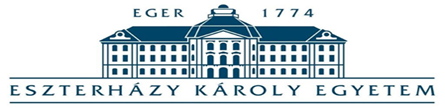 